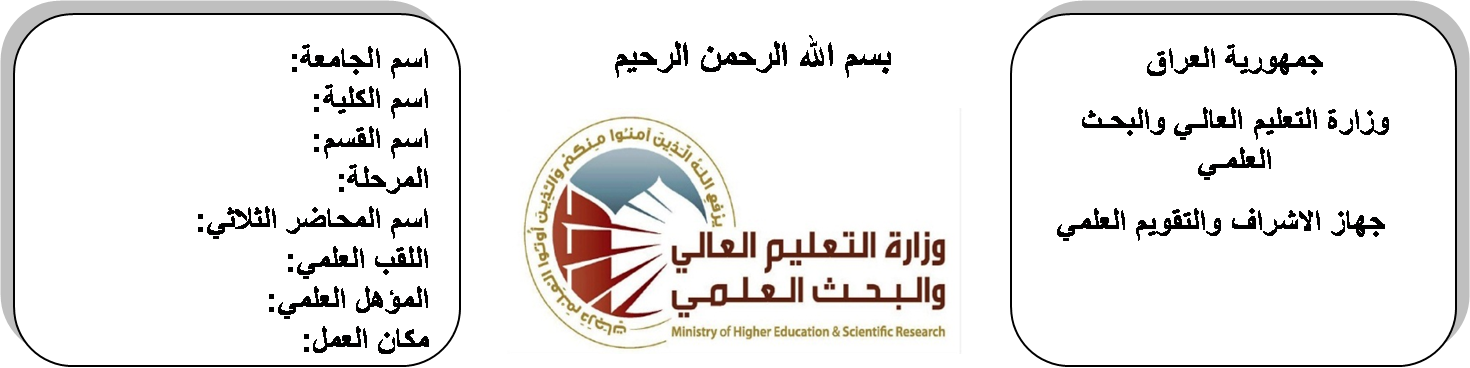 (( استمارة الخطة التدريسية السنوية ))جدول الدروس الأسبوعي – الفصل الدراسي الأولتوقيع الأستاذ:                        توقيع رئيس القسم                                      توقيع العميد:جدول الدروس الأسبوعي – الفصل الدراسي الثانيتوقيع الأستاذ:                        توقيع رئيس القسم                                      توقيع العميد:عباس سلمان حميدعباس سلمان حميدعباس سلمان حميدعباس سلمان حميداسم التدريسي:abbasfuture@yahoo.comabbasfuture@yahoo.comabbasfuture@yahoo.comabbasfuture@yahoo.comالبريد الالكتروني:Computer Programming IIComputer Programming IIComputer Programming IIComputer Programming IIاسم المادة:The aim of this subject is to make the students ready to undestand and comprehend the scientific theories and their applications related to their field of the study.The aim of this subject is to make the students ready to undestand and comprehend the scientific theories and their applications related to their field of the study.The aim of this subject is to make the students ready to undestand and comprehend the scientific theories and their applications related to their field of the study.The aim of this subject is to make the students ready to undestand and comprehend the scientific theories and their applications related to their field of the study.أهداف المادة:C language by James M.ortega.C language by James M.ortega.C language by James M.ortega.C language by James M.ortega.الكتب المنهجية:How to program C language by prentice & hill.How to program C language by prentice & hill.How to program C language by prentice & hill.How to program C language by prentice & hill.المصادر الخارجية:الامتحان النهائيالمختبراتالفصل الثانيالفصل الأولتقديرات الفصل:50%10%20%20%تقديرات الفصل:معلومات إضافية:الملاحظاتالمادة العمليةالمادة النظريةالتاريخالتاريخالأسبوعA brief history  importance of C++27/9/201527/9/20151Simple program of C++4/10/20154/10/20152Simple program of C++11/10/201511/10/20153Identification, declaration18/10/201518/10/20154Identification, declaration24/10/201524/10/20155Data types, Expressions, Operators, Arithmetic1/11/20151/11/20156Data types, Expressions, Operators, Arithmetic8/11/20158/11/20157logical Assignment, Relation of Operator bitwise15/11/201515/11/20158ternary, I/O operation22/11/201522/11/20159cin>> statement, cout<<statement, main () function, semi column29/11/201529/11/201510Basic program control (for) statement, nesting loop, (while) statement6/12/20156/12/201511(Do, while)  nesting loop, (if) statement, (if …..else) statement, switch( ) statement break12/12/201512/12/201512Arrays, 1-D arrays initialization, declaration storing20/12/201520/12/201513Multidimensional arrays  initialization27/12/201527/12/201514Declaration application of 2D- arrays3/1/20163/1/201615Declaration application of 2D- arrays10/1/201610/1/201616العطلة الربيعيةالعطلة الربيعيةالعطلة الربيعيةالعطلة الربيعية15/1/2016 to1/2/201615/1/2016 to1/2/2016الملاحظاتالمادة العمليةالمادة النظريةالتاريخالأسبوعcharacter arrays, Arrays & pointers21/2/20161Creating pointer28/2/20162Declaration pointer6/3/20163initialization pointer & variable types13/3/20164Application on pointers20/3/20165A brief history  importance of MATLAB27/3/20166Simple program of MATLAB3/4/20167Variable, numbers, operations, functions10/4/20168plots in matlab17/4/20169plots of points, axes label, graph title24/4/201610drawing multi point in the same graph1/5/201611Basic program control (for) statement8/5/201612nesting loop, (if) statement15/5/201613(if …..else) statement22/5/201614Arrays, 1-D arrays initialization29/5/2016152D- arrays, matrix operations in matlab2/6/201616